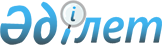 О внесении изменений в решение Акжаикского районного маслихата от 29 декабря 2020 года №57-11 "О бюджете Есенсайского сельского округа Акжаикского района на 2021-2023 годы"Решение Акжаикского районного маслихата Западно-Казахстанской области от 23 апреля 2021 года № 4-7. Зарегистрировано Департаментом юстиции Западно-Казахстанской области 26 апреля 2021 года № 7076
      В соответствии с Бюджетным кодексом Республики Казахстан от 4 декабря 2008 года, Законом Республики Казахстан от 23 января 2001 года "О местном государственном управлении и самоуправлении в Республике Казахстан" Акжаикский районный маслихат РЕШИЛ:
      1. Внести в решение Акжаикского районного маслихата от 29 декабря 2020 года № 57 - 11 "О юджете Есенсайского сельского округа Акжаикского района на 2021 - 2023 годы" (зарегистрированное в Реестре государственной регистрации нормативных правовых актов № 6739) следующие изменения:
      пункт 1 изложить в следующей редакции:
      "1. Утвердить бюджет Есенсайского сельского округа на 2021-2023 годы согласно приложениям 1, 2 и 3 соответственно, в том числе на 2021 год в следующих объемах:
      1) доходы – 29 986 тысяч тенге:
      налоговые поступления – 1 424 тысячи тенге;
      неналоговые поступления – 173 тысячи тенге;
      поступления от продажи основного капитала – 244 тысячи тенге;
      поступления трансфертов – 28 145 тысяч тенге;
      2) затраты – 31 531 тысяча тенге;
      3) чистое бюджетное кредитование – 0 тенге:
      бюджетные кредиты – 0 тенге; 
      погашение бюджетных кредитов – 0 тенге;
      4) сальдо по операциям с финансовыми активами – 0 тенге:
      приобретение финансовых активов – 0 тенге;
      поступления от продажи финансовых активов государства – 0 тенге;
      5) дефицит (профицит) бюджета – - 1 545 тысяч тенге;
      6) финансирование дефицита (использование профицита) бюджета – 1 545 тысяч тенге:
      поступления займов – 0 тенге;
      погашение займов – 0 тенге;
      используемые остатки бюджетных средств – 1 545 тысяч тенге.";
      приложение 1 к указанному решению изложить в новой редакции согласно приложению к настоящему решению.
      2. Руководителю аппарата районного маслихата (Умбеталиев А.) обеспечить государственную регистрацию данного решения в органах юстиции.
      3. Настоящее решение вводится в действие с 1 января 2021 года. Бюджет Есенсайского сельского округа на 2021 год
					© 2012. РГП на ПХВ «Институт законодательства и правовой информации Республики Казахстан» Министерства юстиции Республики Казахстан
				
      Председатель  сессии 

А. Ерментаева

      Секретарь  Акжаикского районного маслихата 

С. Сиражев
Приложение
к решению Акжаикского
районного маслихата
от 23 апреля 2021 года № 4-7Приложение 1
к решению Акжаикского
районного маслихата
от 29 декабря 2020 года № 57-11
Категория
Категория
Категория
Категория
Категория
Сумма, тысяч тенге
Класс
Класс
Класс
Класс
Сумма, тысяч тенге
Подкласс
Подкласс
Подкласс
Сумма, тысяч тенге
Специфика
Специфика
Сумма, тысяч тенге
Наименование
1
2
3
4
5
6
1) Доходы
29986
1
Налоговые поступления
1424
01
Подоходный налог
5
2
Индивидуальный подоходный налог
5
04
Налоги на собственность
1419
1
Налоги на имущество
40
3
Земельный налог
59
4
Налог на транспортные средства
1320
2
Неналоговые поступления
173
01
Доходы от государственной собственности
173
5
Доходы от аренды имущества, находящегося в государственной собственности
173
3
Поступление от продажи основного капитала
244
01
Продажа государственного имущества, закрепленного за государственными учреждениями
244
1
Продажа государственного имущества, закрепленного за государственными учреждениями
244
4
Поступления трансфертов
28145
02
Трансферты из вышестоящих органов государственного управления
28145
3
Трансферты из районного (города областного значения) бюджета
28145
Функциональная группа
Функциональная группа
Функциональная группа
Функциональная группа
Функциональная группа
Сумма, тысяч тенге
Функциональная подгруппа
Функциональная подгруппа
Функциональная подгруппа
Функциональная подгруппа
Сумма, тысяч тенге
Администратор бюджетных программ
Администратор бюджетных программ
Администратор бюджетных программ
Сумма, тысяч тенге
Программа
Программа
Сумма, тысяч тенге
Наименование
1
2
3
4
5
6
2) Затраты
31531
01
Государственные услуги общего характера
23110
1
Представительные, исполнительные и другие органы, выполняющие общие функции государственного управления
23110
124
Аппарат акима города районного значения, села, поселка, сельского округа
23110
001
Услуги по обеспечению деятельности акима города районного значения, села, поселка, сельского округа
23110
022
Капитальные расходы государственного органа
0
07
Жилищно-коммунальное хозяйство
8421
3
Благоустройство населенных пунктов
8421
124
Аппарат акима города районного значения, села, поселка, сельского округа
8421
008
Освещение улиц в населенных пунктах
1930
009
Обеспечение санитарии населенных пунктов
555
011
Благоустройство и озеленение населенных пунктов
5936
13
Прочие 
0
15
Трансферты
0
3) Чистое бюджетное кредитование
0
Бюджетные кредиты
0
Категория
Категория
Категория
Категория
Категория
Сумма, тысяч тенге
Класс
Класс
Класс
Класс
Сумма, тысяч тенге
Подкласс
Подкласс
Подкласс
Сумма, тысяч тенге
Специфика
Специфика
Сумма, тысяч тенге
Наименование
5
Погашение бюджетных кредитов
0
4) Сальдо по операциям с финансовыми активами
0
Приобретение финансовых активов
0
6
Поступление от продажи финансовых активов государства
0
5) Дефицит (профицит) бюджета
-1545
6) Финансирование дефицита (использование профицита) бюджета
1545
7
Поступления займов
0
Функциональная группа
Функциональная группа
Функциональная группа
Функциональная группа
Функциональная группа
Сумма, тысяч тенге
Функциональная подгруппа
Функциональная подгруппа
Функциональная подгруппа
Функциональная подгруппа
Сумма, тысяч тенге
Администратор бюджетных программ
Администратор бюджетных программ
Администратор бюджетных программ
Сумма, тысяч тенге
Программа
Программа
Сумма, тысяч тенге
Наименование
1
2
3
4
5
6
16
Погашение займов
0
Категория
Категория
Категория
Категория
Категория
Сумма, тысяч тенге
Класс
Класс
Класс
Класс
Сумма, тысяч тенге
Подкласс
Подкласс
Подкласс
Сумма, тысяч тенге
Специфика
Специфика
Сумма, тысяч тенге
Наименование
8
Используемые остатки бюджетных средств
1545
01
Остатки бюджетных средств
1545
1
Свободные остатки бюджетных средств
1545